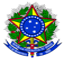 MINISTÉRIO DA EDUCAÇÃOSecretaria de Educação Profissional e TecnológicaInstituto Federal de Educação, Ciência e Tecnologia do Sul de Minas GeraisCampus InconfidentesEDITAL Nº 13/2020ANEXO IModelo de solicitação que deverá ser colocada via requisição na criação do processo via SUAP.Cidade/MG, xx de xxxx de 2020.Ao Núcleo Institucional de Pesquisa e ExtensãoIFSULDEMINAS -Campus xxxAssunto: solicitação de reembolso da taxa de revisão, tradução, submissão e/ou publicação de artigos em periódicos científicosSolicito o reembolso abaixo discriminado (deixe somente a opção requerente)(  ) Tradução de artigo científico do português para língua estrangeira.    Valor: R$________________(  ) Recolhimento de taxa de submissão e/ou publicação do artigo para periódico científico de alta qualidade. Valor: R$________________Dados Pessoais:Conta bancária n°:__________________ Banco: ____________ Agência:____________Celular: (__)______-______Endereço eletrônico: __________________________________________________Campus: ____________________________________________________________Título do trabalho a ser publicado:______________________________________________________________________________________________________________________________________Dados do Periódico:Nome do Periódico: ___________________________________________________ISSN: ______________________________Cidade:___________________________ Estado/Província:__________ País:_________(    ) Qualis Capes do periódico: ____________    ou                                          (  ) Fator de Impacto - JCR (periódicos internacionais que não possuem Qualis CAPES)Nome da Empresa (Prestadora de Serviço):  _____________________________CNPJ:____________________________Recebeu recursos de outras fontes? (   ) Não  (   ) Sim Qual?_______ Valor (R$)_____É bolsista de alguma agência ou projeto? (   ) Não (   ) Sim  Qual?____________________Trabalho desenvolvido no IFSULDEMINAS? (   ) Sim    (   ) NãoQuantos servidores são autores ou coautores: (    )Quantos discentes são autores ou coautores: (    )Declaro que li o edital e estou ciente das condições e obrigações estabelecidas na Chamada Pública a que estou me candidatando.AssinaturasDeverão assinar o documento no SUAP o:SolicitanteCoordenador do NIPECoordenador Geral de Ensino (CGE) ou equivalente no CampusDiretor-Geral do Campus